London Borough of Lewisham 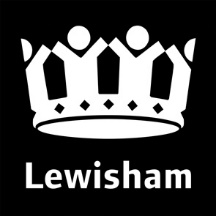 Temporary Addendum to Statement of Community Involvement (SCI) March 2021The temporary modifications to the Council’s Statement of Community Involvement (SCI) which were agreed by Mayor and Cabinet on 10 June 2020 and extended for a further limited period on 16 September 2020 expired in March 2021. The associated changes to the Council’s Scheme of delegation have also come to an end. At a meeting of 10th March 2021 the Mayor and Cabinet agreed temporary modifications to the Council’s SCI be authorised for a further 18 month period to enable the following: Invitations to planning committee meetings and other communications and information (including publication of agendas) relating to planning committee meetings be carried out electronically wherever possibleMake it explicit that people wishing to speak at planning committee will need to register to speak in advance of the meeting and will need to submit written copies of their speeches in advance of the meetingLocal Meetings to be able to be held remotelyMake any necessary amendments regarding the publication of planning applications, agendas and decisionsThese time-limited changes were agreed for a period of 18 months. Find more details about the Mayor and Cabinet meeting and the temporary changes.This addendum captures the temporary modifications to the SCI which have been agreed by the Mayor and Cabinet and is to be read in conjunction with the Council’s Statement of Community Involvement adopted in July 2006. Where there is conflict with the main document, the addendum is to override the main document.Local meetingLocal meetings will not be held in person. They will be arranged via a new online format.Making a decision – Planning CommitteeInvitations to planning committee meetings and other communications and information (including publication of agendas) relating to planning committee meetings will be provided electronically wherever possible. Practical arrangements are subject to change.Anyone wishing to speak at a planning committee meeting must register to speak 24 hours in advance of the meeting and will also need to submit written copies of their contribution in advance of the meeting. 